ДОГОВОР № 2-_-_/17на участие в долевом строительстве 12-этажного жилого дома со встроено-пристроенными помещениями общественного назначенияМы нижеподписавшиеся:Общество с ограниченной ответственностью «Строительная компания «БИЛДИНГ», в лице генерального директора Бондаренко Евгения Валентиновича, действующего на основании Устава, именуемое в дальнейшем «Застройщик» игр. РФ ______________________________ зарегистрированная по адресу:__________________________, именуемая в дальнейшем «Дольщик», с другой стороны, совместно именуемые в тексте настоящего Договора – «Стороны», по отдельности – «Сторона», заключили настоящий Договор о нижеследующем:Статья 1. Термины и их толкования1.1. Если в тексте настоящего Договора не указано иное, следующие термины и определения имеют указанное значение:Объект –12-этажный жилой дом со встроено-пристроенными помещениями общественного назначения, строительство которого осуществляется  Застройщиком на  земельном участке, площадью 8 224 кв. м., кадастровый номер 69:40:0200180:450,  по адресу: обл. Тверская,  г. Тверь, ул. Левитана, д. 48. Жилое помещение - квартира № ___, состоящая из___ комнат, расположенная на ___ этаже, проектной площадью ____ кв.м., в т.ч. лоджия (с коэффициентом 1) площадью ___ кв.м., передаваемая Дольщику в собственность  по завершению строительства Объекта.Жилое помещение, подлежащее передаче Дольщику после завершения строительства Объекта идентифицируется путем указания на адрес Объекта, этаж, на котором расположено помещение, количество комнат в Жилом помещении, проектной площади помещения, а также на основании данных, содержащихся в Приложении № 3 (Жилое помещение, выделенное цветом на поэтажной схеме Объекта (Приложение № 3 к настоящему Договору). Номер Жилого помещения (Квартира № ___) на момент подписания Договора долевого участия является предварительным, может быть изменен по результатам проведения технической инвентаризации. Окончательный номер Жилого помещения уточняется в Акте приема-передачи в соответствии с данными технической инвентаризации Объекта. Общая площадь Жилого помещения определяется согласно проекту по внутреннему контуру стен и уточняется после проведения обмеров Органом технической  инвентаризации. Границы Жилого помещения выделены цветом на поэтажной схеме Объекта (Приложение № 3 к настоящему договору).Расчетная площадь Жилого помещения (используемая Сторонами для определения объема финансирования по настоящему  Договору) – общая площадь Жилого помещения в соответствии с проектом и площадь лоджии с коэффициентом 1.Общее имущество – помещения Объекта общего назначения, земельный участок,   передаваемые Дольщику в общую долевую собственность по завершению строительства Объекта.К Общему имуществу Объекта относятся земельный участок, на котором осуществляется строительство Объекта, сформированный под строительство Объекта и существующий на момент ввода Объекта в эксплуатацию, внутренние инженерные коммуникации, инженерное оборудование, включая, но не ограничиваясь: ВРУ, насосная, водомерная; помещения общего пользования, в том числе входные группы в жилую часть дома, лестничные площадки, лестничные марши, межквартирные коридоры, лифтовое оборудование и холлы,  а так же иные помещения, предназначенные для обслуживания более одного помещения в многоквартирном жилом доме.Подвал Объекта, предназначенный для подземного паркинга, не является общим имуществом, за исключением помещений, в которых расположены: ВРУ, насосная и водомерный узел. 	Площади помещений общего пользования будут уточнены после ввода объекта в эксплуатацию по замерам, произведенным  Органом технической инвентаризации.Изменение фасада Объекта - установка (смена) окон/оконных рам, застекление лоджии, установка кондиционеров или телевизионных тарелок вне жилых помещений или установка иных конструкций, которые, по мнению Застройщика, могут изменить внешний фасад Объекта.Третьи лица - любые физические и юридические лица, не являющиеся сторонами настоящего Договора.	Лоджия – это помещение (лоджия, балкон), встроенное в Объект и имеющее ограниченную глубину, взаимоувязанную с квартирой, к которой она примыкает.Статья 2. Юридические основания к заключению Договора. Гарантии Сторон.2.1. При заключении настоящего Договора Застройщик предоставляет Дольщику следующие гарантии:все необходимые для заключения и исполнения настоящего Договора лицензии, разрешения и/или иные документы и/или договоры от соответствующих и уполномоченных на их предоставление государственных органов/лиц Застройщиком получены/заключены, являются юридически действительными и вступившими в силу (Разрешение на строительство № RU69-40-110-2016, выдано «11» мая  2016 года Департаментом архитектуры и строительства администрации города Твери;в соответствии с указанным, Застройщик располагает всеми необходимыми юридически действительными правами и полномочиями, разрешениями и документами (далее «Строительные документы») для законного осуществления строительства Объекта, заключения и исполнения настоящего Договора;в отношении земельного участка: Строительство осуществляется на земельном участке, площадью 8 224 кв. м., категория земель: земли населенных  пунктов,  разрешенное использование: для размещения многоквартирных жилых домов в 4-12 этажей, кадастровый номер 69:40:0200180:450, по адресу: по адресу: обл. Тверская,  г. Тверь, ул. Левитана, д. 48. Земельный участок, площадью 8 224 кв.м., кадастровый номер 69:40:0200180:450,   по адресу: обл. Тверская,  г. Тверь, ул. Левитана, д. 48, на   котором осуществляется строительство12-этажный жилой дом со встроено-пристроенными помещениями общественного назначения принадлежит ООО СК «БИЛДИНГ» на праве собственности на основании:  Договора купли-продажи земельного участка и строений на нём от 18.03.2013г.,  Передаточного акта от 18.03.2013г., Протокола № 4 Общего собрания учредителей ООО «Строительная Компания «БИЛДИНГ» от 10.06.2013г.Право собственности  зарегистрировано 30.01.2015г. Управлением  Федеральной службой государственной регистрации кадастра и картографии по Тверской области, регистрационный  номер 69-69/002-69/140/005/2015-459/1,  что подтверждается Свидетельством  о  государственной регистрации права от 30.01.2015г. 2.2. Местоположение земельного участка, выделенного под строительство Жилого дома и Объекта определена Сторонами в Приложении № 4  к настоящему Договору.2.3. Подписи Сторон под настоящим Договором свидетельствуют о том, что Застройщик предоставил Дольщику в полном объёме информацию о себе и о проекте строительства, а также о том, что Дольщик ознакомлен с Проектной декларацией и проектной документацией Объекта. Проектная декларация на строительство жилого дома по адресу: г. Тверь, ул. Левитана, д. 48, Московский район размещена в сети Интернет на сайте www.evro-tver.ru          2.4. Гражданская ответственность Застройщика за неисполнение или ненадлежащее исполнение обязательств по передаче жилого помещения по договору участия в долевом строительстве застрахована в соответствии с требованиями статьи 15.2 Федерального закона № 214-ФЗ от 30 декабря 2004 года «Об участии в долевом строительстве многоквартирных домов и иных объектов недвижимости и о внесении изменений в некоторые законодательные акты Российской Федерации» (далее – Закон).Статья 3. Предмет Договора3.1. Дольщик направляет собственные денежные средства на строительство Объекта (финансирует строительство Жилого помещения) в порядке участия в долевом строительстве, а Застройщик обязуется:- обеспечить строительство Объекта и выполнение своими силами или с привлечением Подрядчиков всех работ по строительству Объекта в полном объеме и по благоустройству его территории по адресу: обл. Тверская, г. Тверь, ул. Левитана, д. 48,  включая все работы, предусмотренные документами по строительству, а также иные работы, не упомянутые в этих документах, но необходимые для сооружения указанного выше Объекта, а также для сдачи Объекта в эксплуатацию в установленном действующим законодательством РФ порядке;- сдать Объект в эксплуатацию в срок не позднее  4 квартала 2018 года. - после сдачи Объекта в эксплуатацию, передать по акту приема-передачи в собственность Дольщика Жилое помещение и долю в праве общей долевой собственности на Общее имущество Объекта, пропорционально площади передаваемого в собственность Дольщика Жилого помещения.	3.2. Право собственности на Жилое помещение и долю в праве общей долевой собственности на Общее имущество Объекта,  возникает у Дольщика с момента государственной регистрации указанного права в Управлении Федеральной  службы государственной регистрации, кадастра и картографии по Тверской области. Право собственности будет оформляться силами Застройщика за счет средств Дольщика.3.3. Жилое помещение и Общее имущество Объекта подлежат передаче Дольщику Застройщиком в состоянии, определенном в Приложении № 1 к настоящему Договору, а также в проектной документации.3.4. Застройщик гарантирует, что на момент заключения настоящего Договора Объект и/или его части не сданы в краткосрочную или долгосрочную (на срок более одного года) аренду, не переданы в безвозмездное пользование Третьим лицам, на них не обращено взыскание по каким-либо основаниям, а также на Объект и/или его части не заявлено каких-либо претензий со стороны Третьих лиц и уполномоченных государственных органов.Статья 4. Цена Договора4.1. На момент подписания настоящего Договора объем финансирования строительства Жилого помещения и доли в праве общей долевой собственности в Общем имуществе Объекта составляет сумму в размере ________(__________________) рублей, исходя из стоимости финансирования 1 (одного) кв.м. Расчетной площади Жилого помещения равной ______(________________________) рублей  (далее «Общая цена Жилого помещения»).Указанная в настоящем пункте Общая цена Жилого помещения включает в себя стоимость строительства Жилого помещения и доли в праве общей долевой собственности в Общем имуществе Объекта, коммуникаций и сетей инженерных обеспечений, благоустройства прилегающей территории, финансирования инфраструктуры дворовой территории,  стоимость природоохранных и иных необходимых работ, предусмотренных проектной документацией, и стоимость доли в праве на земельный участок, а также вознаграждение Застройщика.Если при завершении строительства объекта долевого участия сумма средств, полученных Застройщиком на возмещение затрат превышает фактическую стоимость объекта строительства, то такая разница между этими суммами (так называемая экономия) остается в распоряжении Застройщика. 4.1.1 Дополнительно после ввода Объекта в эксплуатацию Дольщик  оплачивает услуги Застройщика в сумме 15 000 (пятнадцать тысяч)рублей, которая подлежит оплате Дольщиком в течение 3 (трех) рабочих дней с момента получения от Застройщика сообщения о завершении строительства Объекта. В стоимость услуг входит оплата и получение Кадастрового паспорта на Жилое помещение и предоставление необходимой документации для регистрации права собственности Дольщика на Жилое помещение.Статья 5. Порядок расчетов5.1. Дольщик обязуется перечислить на расчетный счет либо внести в кассу  Застройщика: денежные средства в размере, указанном в пункте 4.1. настоящего Договора, в следующем порядке:- денежную сумму в размере ____________ (_____________) рублей Дольщик оплачивает Застройщику в течение пяти дней с момента регистрации настоящего договора;5.2. Факт оплаты Дольщиком стоимости Жилого помещения и доли в праве общей долевой собственности в Общем имуществе Объекта будет подтверждаться копиями платежных поручений с отметкой банка об исполнении или иными платежными документами от Застройщика. Днем исполнения платежа признается дата поступления денежных средств на счет (в кассу) Застройщика, либо в кредитную организацию, либо платежному агенту, осуществляющему деятельность по приему платежей физических лиц, либо банковскому платежному агенту (субагенту), осуществляющему деятельность в соответствии с законодательством РФ о банках и банковской деятельности.5.3. В течение 1 (Одного) месяца после окончания строительства Объекта и ввода его в эксплуатацию, Стороны на основании обмеров Органа технической инвентаризации, произведут уточнение Расчетной площади Жилого помещения (в том числе, общей площади помещения, а так же лоджии, при этом площадь лоджии считается сторонами с коэффициентом 1), передаваемого Дольщику, и окончательные взаиморасчеты, исходя из стоимости финансирования  одного квадратного метра расчетной площади, указанный в пункте 4.1. настоящего Договора. Уточнение расчетной площади и окончательной стоимости Жилого помещения осуществляется Сторонами в Акте приема-передачи Жилого помещения, в соответствии с данными, указанными Застройщиком в уведомлении, направляемом Дольщику в порядке исполнения пункта 6.4. настоящего  Договора.Если расчетная площадь Жилого помещения в соответствии с данными технической инвентаризации, окажется более, чем на 1 (один) кв.м.  больше площади, указанной в п. 1.1. настоящего Договора, Дольщик обязан дополнительно уплатить Застройщику сумму, соответствующую стоимости дополнительно переданных метров из расчета стоимости финансирования одного квадратного метра, указанный в пункте 4.1. настоящего Договора, в течение трех рабочих дней с момента уведомления Дольщика Застройщиком о необходимости произведения доплаты на основании уточненных данных Расчетной площади Жилого помещения (далее Уведомление).Уведомление направляется по почте заказным письмом с описью вложения либо путем вручения Стороне (её полномочному представителю) непосредственно.При направлении по почте, Уведомление считается полученным по истечении шести календарных дней с момента направления заказного письма по адресу, указанному в  Статье 15  настоящего договора.Кроме того, Дольщик также считается извещенным (получившим Уведомление) надлежащим образом Застройщиком, если:1) Дольщик отказался от получения Уведомления, и этот отказ зафиксирован Застройщиком;2) несмотря на почтовое извещение, Дольщик не явился за получением Уведомления;3) уведомление, направленное по адресу Дольщика, указанному в  Статье 15 настоящего Договора, не вручено в связи с отсутствием адресата по указанному адресу.Если расчетная площадь Жилого помещения в соответствии с данными технической инвентаризации окажется более, чем на 1 (Один) кв.м. меньше площади, указанной в п. 1.1. Договора, Застройщик обязан возвратить Дольщику сумму, соответствующую стоимости не переданных метров из расчета стоимости финансирования одного  квадратного метра, указанный в пункте 4.1. настоящего Договора, в десятидневный срок со дня получения соответствующего требования от Дольщика.5.4. При нарушении Дольщиком сроков внесения денежных средств, предусмотренных настоящим Договором, он уплачивает Застройщику неустойку в размере 1/300 ставки рефинансирования Центрального Банка Российской Федерации, действующей на день исполнения обязательства, от суммы просроченного платежа за каждый день просрочки.5.5. Суммы, поступающие в счет погашения задолженности по настоящему договору, направляются, вне зависимости от назначения платежа, указанного в платежном документе, в следующей очередности:1) на возмещение судебных и иных расходов по взысканию задолженности;2) на уплату просроченных процентов за рассрочку;3) на уплату срочных процентов за рассрочку;4) на погашение просроченной задолженности по оплате Общей цены Жилого помещения;5) на погашение срочной задолженности по оплате Общей цены Жилого помещения;6) на уплату неустойки.Статья 6. Права и обязанности Застройщика6.1. Застройщик обязуется обеспечить  строительство (создание) Объекта согласно действующим нормам и утвержденному проекту, ввести его в эксплуатацию не позднее  4 квартала 2018года.6.2. В случае, если строительство и ввод Объекта в эксплуатацию не могут быть произведены в предусмотренный настоящим Договором срок, Застройщик не позднее, чем за два месяца до истечения указанного срока обязан направить Дольщику соответствующую информацию и предложение об изменении условий настоящего Договора.6.3. При нарушении Застройщиком сроков передачи Жилого помещения  Дольщику, Застройщик уплачивает Дольщику неустойку в размере 1/150 ставки рефинансирования Центрального Банка Российской Федерации, действующей на день исполнения обязательства, от Общей цены Жилого помещения  за каждый день просрочки.6.4. Застройщик не ранее чем после получения в установленном порядке разрешения на ввод в эксплуатацию Объекта, направляет Дольщику сообщение о завершении его строительства (создания) в соответствии с договором и о готовности Жилого помещения  к передаче, а также предупреждает Дольщика о необходимости принятия Жилого помещений и о последствиях бездействия Дольщика, предусмотренных пунктом 6 статьи 8 Федерального закона № 214-Ф от 30 декабря 2004 года «Об участии в долевом строительстве многоквартирных домов и иных объектов недвижимости и о внесении изменений в некоторые законодательные акты Российской Федерации» (далее – Закон). Сообщение направляется по почте заказным письмом с описью вложения и уведомлением о вручении по указанному Дольщиком почтовому адресу или вручается ему лично под расписку. Дольщик, получивший сообщение Застройщика о завершении строительства (создания) Объекта в соответствии с настоящим Договором и о готовности к передаче Жилого помещения, обязан приступить к его принятию в течение 3(трех) рабочих дней со дня получения указанного сообщения. Приемка Жилого помещения   осуществляется двумя этапами: - этап 1 - фактический осмотр Жилого помещения. Указанный этап предполагает приемку Дольщиком Жилого помещения путем его визуального осмотра, на предмет соответствия выполненных в Жилом помещении строительных и отделочных работ, указанных в Приложении № 1 к настоящему Договору. Фактический осмотр осуществляется Дольщиком на основании предварительной договоренности с Застройщиком о времени приемки при участии представителя Застройщика. В случае, если по результатам осмотра у Дольщика имеются претензии, указанные претензии оформляются в письменном виде (Акт о несоответствии Жилого помещения), подписываются Дольщиком и представителем Застройщика, участвовавшего в приемке,  и предъявляются Застройщику до начала этапа 2. В Акте о несоответствии должен быть указан срок устранения недостатков. - этап 2 - подписание Акта приема-передачи Жилого помещения. Указанный этап предполагает подписание Акта приема-передачи, проект которого предоставляется представителем Застройщика при проведении фактического осмотра (этап 1). В случае, если по результатам исполнения этапа 1 был составлен акт о несоответствии построенного Жилого помещения  условиям Договора, Дольщик имеет право отказаться от подписания Акта приема-передачи до устранения Застройщиком выявленных при приемке Жилого помещения недостатков.В случае, если  по истечении 10 рабочих дней со дня получения Дольщиком уведомления о приемке Жилого помещения Дольщик не приступит к принятию Жилого помещения, Акт приема-передачи не будет подписан Дольщиком (уклонение Дольщика от приемки Жилого помещения), либо Застройщику не будет передан Акт о несоответствии построенного Жилого помещения условиям договора, Застройщик имеет право:- перенести срок передачи Жилого помещения Застройщиком Дольщику;- применить процедуру, установленную пунктом 6 статьи 8 Закона.6.5  Вести учет средств Дольщика и строительный контроль за строительством Объекта.6.6. Застройщик без доверенности ведет общие дела по предмету настоящего Договора и совершает все необходимые для осуществления строительства сделки с Третьими лицами, а также самостоятельно (в пределах, не затрагивающих долю Дольщика) обеспечивает поиск других Дольщиков и заключает с ними договоры о долевом участии в строительстве Объекта.6.7. Застройщик вправе в одностороннем порядке до подписания с Дольщиком акта приема-передачи Жилого помещения и доли в праве общей долевой собственности на Общее имущество Объекта вносить изменения в проектную документацию относительно состава, количества и площади Жилых помещений Объекта, помещений общего назначения Объекта (Общего имущества Объекта), помещений общественного и хозяйственного  назначения, а так же изменять отдельные проектные решения, не влияющие на качество и конструктивную надежность Объекта, включая, но не ограничиваясь: изменения, касающиеся внутренней отделки Жилого помещения; остекления лоджий; установки дверей и пр. (далее Изменения) с учетом положений ст. 19  Закона. В случае внесения  Изменений, указанных в п. 6.7. настоящего Договора, Застройщик обязуется внести Изменения в проектную декларацию в течение трех рабочих дней со дня изменения соответствующих сведений и опубликовать их в СМИ в течение десяти дней со дня внесения изменений в проектную декларацию. При этом дополнительного соглашения между Сторонами настоящего Договора в отношении Изменений составляться не будет. В случае, если изменения площади производится  в границах передаваемого Жилого помещения, Застройщик не вправе производить его без соответствующего письменного согласия Дольщика.В случае нарушения Застройщиком установленных Законом требований к проектной декларации (порядку и срокам внесения изменений в проектную декларацию) Дольщик вправе обратиться в суд или арбитражный суд  Тверской области с иском о признании сделки недействительной как совершенной под влиянием заблуждения. В случае признания сделки недействительной по данному основанию Застройщик обязуется возвратить денежные средства, уплаченные Дольщиком по настоящему договору, и уплатить проценты на эту сумму в размере 1/150 ставки рефинансирования Центрального Банка Российской Федерации, действующей на день исполнения обязательства по возврату денежных средств, уплаченных Дольщиком. 6.8. Застройщик обязуется передать Дольщику Жилое помещение в течение 6 (Шести) месяцев с момента получения Застройщиком разрешения на ввод Объекта в эксплуатацию. При этом датой получения Застройщиком разрешения на ввод Объекта в эксплуатацию признается день получения Застройщиком вышеуказанного разрешения на руки.В случае, если в указанный срок Дольщик не произвел окончательный расчет за Жилое помещение, Застройщик вправе в одностороннем внесудебном порядке отказаться от исполнения обязанности по передаче Жилого помещения и расторгнуть настоящий Договор. В этом случае, Застройщик производит возврат всех уплаченных до момента расторжения настоящего Договора денежных средств Дольщику в порядке и сроки, предусмотренные пунктом 9.4. настоящего Договора. При этом Дольщик не вправе требовать уплаты соответствующих процентов за пользование Застройщиком указанными денежными средствами.Если на момент расторжения настоящего Договора Дольщиком по согласованию с Застройщиком в Жилом помещении были произведены неотделимые улучшения, Дольщик вправе требовать возмещения их стоимости при условии подтверждения соответствующими документами стоимость таких улучшений.Застройщик имеет право на досрочное исполнение обязательства по передаче Дольщику Жилого помещения.6.9.  Застройщик   имеет   право  использовать  полученные от Дольщика денежные средства на погашение  обязательств  Застройщика,   возникших  из  кредитных  договоров    и  договоров  займа, заключенных  Застройщиком с Третьими лицами в целях  привлечения  денежных  средств на строительство Объекта, в том числе  на погашение процентов по указанным   в  настоящем пункте договорам. Застройщик также вправе размещать  полученные  от  Дольщиков денежные средства на банковские депозиты  с  целью  сохранения  от инфляции, если такое размещение не влияет на  сроки и качество строительства, а полученная выгода от размещения на  депозиты будет использована  на строительство Объекта. 6.10. Застройщик не  выполняет следующие виды работ: - штукатурку стен и перегородок в квартире;- затирку потолков;- устройство выравнивающей стяжки; - звукоизоляцию полов;6.11.  В целях обеспечения исполнения Застройщиком обязательств по строительству, вводу  в эксплуатацию Объекта недвижимости и передаче жилых помещений Дольщику, Застройщик за свой счет заключает договор страхования гражданской ответственности застройщика за неисполнение или ненадлежащее исполнение обязательств по передаче жилого помещения по договору (далее – договор страхования) со страховой, имеющей лицензию на осуществление этого вида страхования в соответствии с законодательством РФ о страховании.6.11.1.  Информация о правилах и условиях  страхования, сведения о страховой организации, которая осуществляет страхование гражданской ответственности застройщика, предоставлены Дольщику.Статья 7. Права и обязанности Дольщика	7.1. Дольщик принимает долевое участие в финансировании строительства Объекта и обязуется производить выплаты в размерах и порядке, установленных ст.ст. 4, 5 настоящего Договора.	7.2. Настоящим Дольщик подтверждает свое согласие на присоединение к участию в долевом строительстве Объекта Третьих лиц.	7.3. Дольщик не вправе проводить изменение фасада Объекта без согласительных процедур в установленном действующим законодательством РФ порядке. В противном случае Застройщик вправе требовать от Дольщика немедленного устранения указанных изменений, а в случае отказа от устранения изменений, Застройщик вправе возложить на Дольщика затраты по внесению изменений в проектную документацию и/или возмещение понесенных Застройщиком расходов на уплату соответствующих штрафов, а также возмещение убытков, связанных с несвоевременным вводом дома в эксплуатацию, если срок ввода нарушен по обстоятельствам, указанным выше.	7.4. Любое изменение (перепланировка, переустройство, переоборудование) Жилого помещения до ввода Объекта в эксплуатацию, Дольщик вправе производить с письменного согласия Застройщика. Предложения Дольщика по перепланировке, переустройству, переоборудования Жилого помещения могут быть поданы Дольщиком Застройщику не позднее девяти месяцев с даты  начала строительства Объекта. По истечении указного срока предложения Дольщика по перепланировке, переустройству, переоборудования Жилого помещения не принимаются; перепланировка, переустройство, переоборудование Жилого помещения не производится.  После ввода Объекта в эксплуатацию Дольщик не вправе производить перепланировку, переустройство, переоборудование Жилого помещения без согласительных процедур в установленном законодательством РФ порядке.Действия Дольщика, указанные в настоящем пункте, осуществляются им в соответствии с «Правилами перепланировки помещений», которые являются неотъемлемой частью настоящего договора (Приложение № 2 к настоящему договору), а также в рамках заключенных между ним и Застройщиком дополнительных соглашений.7.5. Дольщик не вправе производить в Жилом помещении никаких работ лично, либо с привлечением Третьих лиц до оформления права собственности на Жилое помещение, кроме случая, указанного в абзаце 2 настоящего пункта.В случае, если Застройщиком дан допуск Дольщику на выполнение работ в Жилом помещении, риск порчи или гибели Жилого помещения, а также обязанность по возмещению затрат Застройщика или Третьих лиц по восстановлению Объекта или его частей, а также ущерба, понесенного Застройщиком в связи с невозможностью исполнения им своих обязательств по заключенным договорам с Третьими лицами, если невозможность такого исполнения вызвана действием/бездействием Дольщика в результате проведения работ в Жилом помещении, переходит к Дольщику с момента получения им такого допуска.При выполнении в Жилом помещении (независимо от того, передано помещение по Акту допуска или по Акту приема-передачи, а также независимо от факта оформления Дольщиком права собственности на помещение) работ по внутриквартирной электрической разводке Дольщик обязуется привлекать исключительно специализированную организацию (то есть организацию, наделенную в соответствии с действующим законодательством РФ, правом на выполнение подобного рода работ, имеющую соответствующие допуски и разрешения). В случае нарушения указанного обязательства, все затраты по возмещению ущерба, причиненного Застройщику и/или Третьим лицам несет Дольщик. Дольщик обязуется после получения допуска в помещение за свой счет осуществить работы по установке пожарных рукавов. Оборудование, подлежащее установке, передается Дольщику Застройщиком одновременно с передачей Жилого помещения по Акту приема-передачи либо по Акту допуска.7.6. Дольщик вправе передать свои права и обязанности по настоящему Договору Третьим лицам только после уплаты Дольщиком Общей цены Жилого помещения, либо до произведения такой оплаты одновременно с переводом долга на нового Дольщика при условии получения письменного согласия Застройщика.  Уступка Дольщиком прав требований по настоящему договору допускается с момента государственной регистрации договора до момента подписания сторонами передаточного акта или иного документа о передаче Жилого помещения и доли в праве общей долевой собственности на Общее имущество Объекта Дольщику. Договор уступки прав требований по настоящему договору подлежит обязательной государственной регистрации и считается заключенным с момента такой регистрации.7.7.  После ввода Объекта в эксплуатацию и готовности  передачи Жилого помещения, Застройщик извещает Дольщика, а Дольщик обязуется в течение 3 (Трёх) рабочих дней после получения письменного извещения от Застройщика приступить к принятию Жилого помещения в порядке, предусмотренном п. 6.4. настоящего Договора.7.8. Дольщик обязуется в процессе эксплуатации Жилого помещения соблюдать требования действующего законодательства РФ. 7.9. Дольщик обязуется в процессе эксплуатации Жилого помещения периодически осуществлять проветривание помещения с помощью открывания регулируемых оконных створок, форточек.  Дольщик уведомлен Застройщиком, что монтаж натяжных потолков в жилых помещениях, расположенных на крайних этажах, рекомендуется производить не ранее, чем по истечении двух лет с момента ввода законченного строительством многоквартирного жилого дома в эксплуатацию. Риски наступления любых неблагоприятных последствий в связи с неисполнением указанных в настоящем пункте рекомендаций относятся на Дольщика в полном объеме.7.10. Дольщик оплачивает в полном объеме расходы по содержанию Жилого помещения, Общего имущества,  а также несет расходы по содержанию дворовой территории  пропорционально доле в праве общей долевой собственности в Общем имуществе Объекта с даты подписания Акта приема-передачи Жилого помещения (или иного документа о передачи, в т.ч. одностороннего Акта приема передачи, предусмотренного пунктом 6 статьи 8 Закона) и доли в праве общей долевой собственности на Общее имущество Объекта.7.11. Расходы, связанные с инвентаризацией и паспортизацией Жилого помещения, оплачиваются Дольщиком согласно п. 4.1.1 настоящего Договора.Расходы, связанные с оформлением прав собственности на Жилое помещение и долю в праве общей долевой собственности в Общем имуществе Объекта оплачиваются Дольщиком самостоятельно и в полном объеме.7.12. Дольщик уведомлен Застройщиком о необходимости содержания в надлежащем состоянии пожарных извещателей, проведению мероприятий по их периодической очистке. Дольщик обязан предпринять все необходимые меры по предотвращению попадания строительной пыли в извещатели при производстве отделочных и ремонтных работ в Жилом помещении. Дольщик не вправе совершать действия по демонтажу пожарных извещателей, их закрытию подвесными потолками и/или ГВЛ (ГКЛ).7.13. После подписания Акта приема-передачи Дольщик обязуется за свой счет и своими силами  выполнить: - штукатурку стен и перегородок в квартире;- затирку потолков;- устройство выравнивающей стяжки из цементно-песчаного раствора М200  по плите перекрытия т=50 мм;  - звукоизоляцию полов  из пеноплекса П-50 т.100мм  или по серии 2.144-1/88 «Узлы полов жилых зданий;- облицовку трубопроводов листами ГКЛ ( ГКЛВ)  при их открытой прокладке.Статья 8. Качество Жилого помещения. Гарантии8.1. Качество Жилого помещения, которое будет передано Застройщиком Дольщику по настоящему Договору, должно соответствовать проектной документации на Объект. 8.2. Гарантийный срок для Объекта (за исключением технологического и инженерного оборудования, входящего в состав такого Объекта) составляет 5 (Пять) лет. Указанный срок исчисляется с момента подписания акта приема-передачи Жилого помещения и доли в праве общей долевой собственности в Общем имуществе Объекта.	Гарантийный срок технологического и инженерного оборудования, входящего в состав Объекта составляет 3 (три) года. Указанный срок исчисляется с момента подписания первого передаточного акта или иного документа о передаче Жилого помещения.8.3. В случае, если Объект построен Застройщиком с отступлением от условий настоящего Договора, приведшими к ухудшению качества Объекта, или с иными недостатками, которые делают его непригодным для предусмотренного договором использования, Дольщик по своему выбору вправе потребовать от Застройщика:безвозмездного устранения недостатков в разумный срок;соразмерного уменьшения цены Договора;возмещения своих расходов на устранение недостатков.Статья 9. Срок действия Договора. Досрочное расторжение9.1. Настоящий Договор влечет возникновение взаимных обязательств с момента его государственной регистрации и считается заключенным с момента такой регистрации.9.2. Действие настоящего Договора прекращается с момента выполнения Сторонами своих обязательств, предусмотренных настоящим Договором.Обязательства Застройщика считаются исполненными с момента подписания Сторонами Акта приема-передачи или иного документа о передаче Жилого помещения и доли в праве общей долевой собственности в Общем имуществе Объекта. 9.3. Застройщик имеет право в одностороннем порядке расторгнуть настоящий Договор в случаях:а) если настоящим Договором предусмотрено единовременное внесение всей стоимости долевого участия – в случае просрочки внесения Дольщиком денежных средств в качестве оплаты более чем на 2 (два) месяца; б) если настоящим Договором предусмотрена оплата стоимости долевого участия в рассрочку – в случае нарушения  Дольщиком сроков  внесения платежей  более чем 3 (Три) раза в течение 12 (Двенадцати) месяцев, не зависимо от количества дней задержки,  или просрочки внесения Дольщиком денежных средств в качестве оплаты по одному платежу  более чем на 2 (два) месяца от срока, предусмотренного графиком платежей.в) в иных случаях, установленных договором.9.4. В случае одностороннего отказа Застройщика от исполнения настоящего Договора по основаниям, предусмотренным пунктом 9.3. настоящего договора, Застройщик обязан возвратить денежные средства, уплаченные Дольщиком в счет Цены договора, в течение десяти рабочих дней со дня его расторжения. Если в указанный срок Дольщик не обратился к Застройщику за получением денежных средств, уплаченных Дольщиком в счет Цены договора, Застройщик не позднее дня, следующего за рабочим днем после истечения указанного срока, обязан зачислить эти денежные средства в депозит нотариуса по месту нахождения Застройщика, о чем сообщается Дольщику. 9.5.  Дольщик в одностороннем порядке вправе отказаться от исполнения настоящего Договора в случае:1) неисполнения Застройщиком сроков по передаче Жилого помещения в срок, превышающий установленный  настоящим Договором срок передачи на 2 месяца; 2) неисполнения Застройщиком обязанностей, предусмотренных пунктом 8.3. настоящего Договора;3) существенного нарушения требований к качеству Жилого помещения.9.5.1. По требованию Дольщика настоящий Договор может быть расторгнут в судебном порядке в случае:1) прекращения или приостановления строительства Объекта, в состав которого входит Жилое помещение, при наличии обстоятельств, очевидно свидетельствующих о том, что в предусмотренный настоящим Договором срок  Жилое помещение не будет передано Дольщику;2) существенного изменения проектной документации строящегося Объекта, в состав которого входит Жилое помещение, в том числе существенного изменения его размеров; Стороны пришли к соглашению, что под существенным изменением размеров понимается изменение площади Объекта, а так же площади Жилого помещения, более чем на 20 % от проектных площадей;3) изменения назначения общего имущества и/или нежилых помещений, входящих в состав Объекта.9.6. Застройщик в случае расторжения договора по основаниям, предусмотренным пунктом 9.5. настоящего договора, в течение двадцати рабочих дней со дня расторжения настоящего Договора, в случае расторжения настоящего Договора по основаниям, предусмотренным пунктом 9.5.1. настоящего Договора, в течение десяти рабочих дней со дня расторжения договора, обязуется возвратить Дольщику денежные средства, уплаченные им в счет Цены договора, а также уплатить проценты на эту сумму за пользование указанными денежными средствами в размере 1/150 ставки рефинансирования Центрального банка Российской Федерации, действующей на день исполнения обязательства по возврату денежных средств, уплаченных Дольщиком. Указанные проценты начисляются со дня внесения Дольщиком денежных средств или части денежных средств в счет Цены договора до дня их возврата Застройщиком Дольщику. Если в течение срока, установленного абзацем 1 настоящего пункта, Дольщик не обратился к Застройщику за получением денежных средств, уплаченных Дольщиком в счет Цены договора, и процентов на эту сумму за пользование указанными денежными средствами, Застройщик не позднее дня, следующего за рабочим днем после истечения вышеуказанного срока, обязан зачислить денежные средства и проценты за пользование денежными средствами в депозит нотариуса по месту нахождения Застройщика, о чем сообщается Дольщику. 9.7. В случае одностороннего отказа одной из сторон от исполнения настоящего Договора Договор считается расторгнутым со дня направления стороной, инициировавшей расторжение договора, в письменной форме соответствующего уведомления об одностороннем отказе от исполнения настоящего договора. Сообщение должно быть направлено по почте заказным письмом с описью вложения и уведомлением о вручении по указанному в настоящем Договоре почтовому адресу стороны или вручено стороне (ее представителю) лично под расписку.9.8. В случае нарушения Застройщиком предусмотренных пунктами 9.4., 9.6. настоящего Договора сроков возврата денежных средств или срока зачисления этих денежных средств в депозит нотариуса Застройщик уплачивает Дольщику проценты на эту сумму за пользование указанными денежными средствами в размере 1/150 ставки рефинансирования Центрального банка Российской Федерации, действующей на день соответствующего исполнения обязательства по возврату денежных средств, уплаченных Дольщиком. Указанные проценты начисляются со дня, следующего за днем истечения срока возврата Застройщиком денежных средств Дольщику или срока зачисления этих денежных средств в депозит нотариуса, до дня возврата денежных средств.9.9. Настоящий Договор подлежит обязательной государственной регистрации и считается заключенным с момента его регистрации. Стороны принимают на себя обязательство в срок, не превышающий трех рабочих дней с момента подписания настоящего Договора, совершить все необходимые действия для подачи настоящего Договора на регистрацию в Управление Федеральной службы государственной регистрации, кадастра и картографии по Тверской области. В случае уклонения одной из Сторон от совершения предусмотренных настоящим пунктом Договора действий в установленный срок, другая Сторона вправе в одностороннем порядке отказаться от заключения Договора. В этом случае виновная Сторона лишается права требовать понуждения к заключению договора или возмещения вызванных отказом от заключения Договора убытков.Статья 10. Ограничения (Обременения)10.1. В обеспечение исполнения обязательств Застройщика по настоящему Договору с момента государственной регистрации настоящего Договора у Дольщика считаются находящимися в залоге предоставленный для строительства (создания) объекта недвижимости, в составе которого будут находиться объекты долевого строительства, земельный участок, и строящиеся (создаваемые) на этом земельном участке объект недвижимости (с учетом положений п. 2.2. настоящего Договора).10.2. С момента передачи  Жилого помещения и доли в праве общей долевой собственности на Общее имущество Объекта право залога, возникшее на основании Закона, не распространяется на Жилое помещение и долю в праве общей долевой собственности на Общее имущество Объекта. Статья 11. Порядок разрешения споров11.1. Стороны будут разрешать возникающие между ними споры и разногласия путем переговоров. При этом под переговорами понимаются как устные консультации, проводимые Сторонами, так и обмен письменными сообщениями.11.2. В случае не достижения согласия по спорным вопросам в ходе переговоров, Стороны могут передать спор в суд в соответствии с правилами о подведомственности и подсудности.Статья 12. Ответственность12.1. В случае неисполнения или ненадлежащего исполнения обязательств по настоящему Договору, если иное не установлено договором, сторона, не исполнившая своих обязательств или ненадлежаще исполнившая свои обязательства, обязана уплатить другой стороне предусмотренную действующим законодательством РФ и настоящим договором неустойку и возместить в полном объеме причиненные убытки сверх неустойки. 12.2. Подлежащая уплате неустойка уплачивается на основании соответствующего письменного требования заинтересованной стороны. При отсутствии письменного требования неустойка не начисляется и не уплачивается. 12.3. Исполнение обязанности по выплате неустойки не освобождает Стороны от исполнения обязательств по настоящему Договору.Статья 13. Освобождение от ответственности (Форс-мажор)13.1. Стороны по настоящему Договору освобождаются от ответственности за частичное или полное неисполнение обязательств по настоящему Договору, если оно явилось следствием форс-мажорных обстоятельств (определение дано ниже). При этом срок выполнения обязательств отодвигается соразмерно времени, в течение которого действовали обстоятельства или последствия, вызванные этими обстоятельствами.«Форс-мажор» означает:1) любой мятеж, бунт, общественные беспорядки или военные действия в государственном масштабе;2) пожары, наводнения или другие стихийные и природные бедствия, непосредственно влияющие на ход строительства;3) любые аналогичные события, выходящие за рамки разумного контроля Сторон или Стороны.Наличие указанных обстоятельств должно подтверждаться документами, выданными соответствующим уполномоченным органом.13.2. Если форс-мажорные обстоятельства длятся более 6 (Шести) месяцев, Стороны имеют право расторгнуть настоящий Договор до истечения срока его действия.Статья 14. Заключительные положения14.1. Любая информация о финансовом положении Сторон и   условиях настоящего Договора и условиях договоров с Третьими лицами, участвующими в строительстве Объекта, будет считаться конфиденциальной и не подлежащей разглашению. Иные условия конфиденциальности могут быть установлены по требованию любой из Сторон.14.2. Обо всех изменениях в платежных, почтовых и других реквизитах Стороны обязаны немедленно (в течение трех дней) письменно извещать друг друга.14.3. Все изменения и дополнения оформляются дополнительными соглашениями Сторон в письменной форме, которые будут являться неотъемлемой частью настоящего Договора и подлежат обязательной государственной регистрации.Расходы, связанные с государственной регистрацией настоящего Договора, приложений и дополнений к нему, права собственности Дольщика на Жилое помещение оплачиваются в соответствии с требованиями действующего законодательства РФ.14.4. Подписывая настоящий Договор, Дольщик выражает свое согласие на передачу в залог (в том числе последующий) любым третьим лицам, включая кредитные организации и банки, земельного участка, указанного в п. .. настоящего Договора.14..1. Подписывая настоящий Договор, Участник долевого строительства выражает свое согласие на распоряжение любым образом земельным участком, указанным в п. .. настоящего Договора, включая осуществление объединения, перераспределения, раздела и выдела из указанного земельного участка других (другого) земельных участков и на последующую государственную регистрацию права собственности на вновь образованные (преобразованные) земельные участки. При этом Участнику долевого строительства известно и он согласен, что право залога земельного участка, возникающее у него в соответствии с ФЗ № 214 «Об участии в долевом строительстве….», после разделения указанного выше земельного участка распространяется исключительно на земельный участок, сформированный под строительство и эксплуатацию многоквартирного жилого дома, в долевом строительстве которого Участник долевого строительства принимает участие, и не распространяется на иные участки, сформированные в результате разделения первоначального земельного участка.  14.4.2. Подписывая настоящий Договор, Участник долевого строительства выражает свое согласие на вступление в Товарищество собственников жилья или заключение договора с Управляющей компанией не позднее даты подписания Акта приёма-передачи Квартиры. 14.4.3. Подписывая настоящий Договор, Участник долевого строительства выражает свое согласие с момента подписания Акта приёма-передачи Квартиры на соблюдение правил пользования, ремонта и эксплуатации Объекта долевого строительства, разработанные Товариществом собственников жилья или эксплуатирующей компанией. 14.5. Настоящий Договор составлен в простой письменной форме и подписан Сторонами в трех экземплярах, по одному для каждой из Сторон и один для Управления Федеральной  службы государственной регистрации, кадастра и картографии по Тверской области. Все экземпляры имеют равную юридическую силу и являются оригиналами.14.6. Настоящий Договор подлежит обязательной государственной регистрации и считается заключенным с момента такой регистрации. Статья 15. Адреса и реквизиты СторонПриложение № 1К договору № _______  на участие в долевом строительстве 12-этажного жилого дома со встроено-пристроенными помещениями общественного назначения,от «__» _______ 2017 годаПеречень работ, выполняемых «Застройщиком» при строительстве Объекта,  стоимость которых включена в стоимость Жилого помещения, передаваемого в собственность ДольщикуИНЖЕНЕРНЫЕ СЕТИ1.Система отопления Монтаж системы отопления в полном объеме;стальные панельные  приборы отопления, установка открытая;2.Система водоснабженияМонтаж магистралей  из стальных и  стояков холодного водоснабжения из полипропиленовых труб;Монтаж  магистралей из стальных и стояков горячего водоснабжения из полипропиленовых труб; Установка поквартирных приборов учета горячей и холодной воды.3.Система канализацииМонтаж  стояков  из ПВХ труб  без внутриквартирной разводки.4.Система электроснабженияМонтаж поэтажных распределительных устройств  с поквартирным учетом электроэнергии;Монтаж  внутриквартирного  распределительного щита  с выключателями нагрузки; ввод в квартиру- однофазный.5.Система вентиляцииЕстественная вентиляция из санузлов, ванных комнат и кухонь без установки вентрешеток. СТРОИТЕЛЬНЫЕ И ОТДЕЛОЧНЫЕ РАБОТЫустановка оконных и балконных блоков с пластиковым профилем и двухкамерным стеклопакетом (без установки подоконной доски) с открыванием в соответствии с проектом;установка входной двери без утепления с одним замком;чистовая отделка в местах общего пользования по проекту.Застройщик _______________________                 Дольщик: ________________________М.П.                                                                                       Приложение № 2К договору № ____________  на участие в долевом строительстве 12-этажного жилого дома со встроено-пристроенными помещениями общественного назначения,от «__»  ________ 2017 годаПРАВИЛА ПЕРЕПЛАНИРОВКИ (ПЕРЕУСТРОЙСТВА) ПОМЕЩЕНИЙПереустройство (перепланировка)  Жилого помещения представляет собой разборку (полную, частичную) перегородок в пределах приобретенной квартиры, перенос перегородок в пределах приобретенной квартиры, устройство новых перегородок, объединение ванной комнаты с туалетом, устройство (перенос, изменение проектных размеров) проемов в пределах приобретенной квартиры за исключением дверного проема входной двери,  закладка дверных проемов.Предложения Дольщика по перепланировке (переустройству, переоборудованию) Жилого помещения принимаются не позднее девяти месяцев с даты начала строительства Объекта. По истечении указного срока предложения Дольщика по перепланировке (переустройству, переоборудованию) Жилого помещения не принимаются; перепланировка (переустройство, переоборудование) Жилого помещения не производится.Не принимаются предложения по перепланировке Жилого помещения, влекущие за собой изменения в положении центральных трубопроводов (стояков) холодного водоснабжения, электроразводки или ухудшающие условия инженерного обеспечения, а также права других Дольщиков.Не принимаются предложения, влекущие изменения несущих и/или конструктивных элементов Объекта, нарушающие качество и/или конструктивную надежность Объекта.Дополнительные затраты, вызванные перепланировкой Жилого помещения, на проектные, строительно-монтажные работы, затраты на согласования, пересчеты объемов и стоимости работ оплачиваются Дольщиком отдельно, согласно представляемых Застройщиком счетов и расчетов.Если по желанию Дольщика были выполнены работы по перепланировке Жилого помещения, а в дальнейшем договор долевого участия в строительстве по его инициативе либо по инициативе Застройщика был расторгнут, Дольщик по требованию Застройщика обязан компенсировать расходы Застройщика на восстановление Жилого помещения в проектном решении. Возврат денежных средств, внесенных Дольщиком в счет финансирования долевого участия, осуществляется за вычетом стоимости работ по восстановлению Жилого помещения в проектном решении. Порядок возмещения стоимости неотделимых улучшений осуществляется в порядке, предусмотренным договором.           Застройщик _______________________                 Дольщик: ________________________			М.П.                                                                                       Приложение № 3К договору № __________  на участие в долевом строительстве 12-этажного жилого дома со встроено-пристроенными помещениями общественного назначения,от «__» _________2017 годаВыкопировка из плана этажа Объекта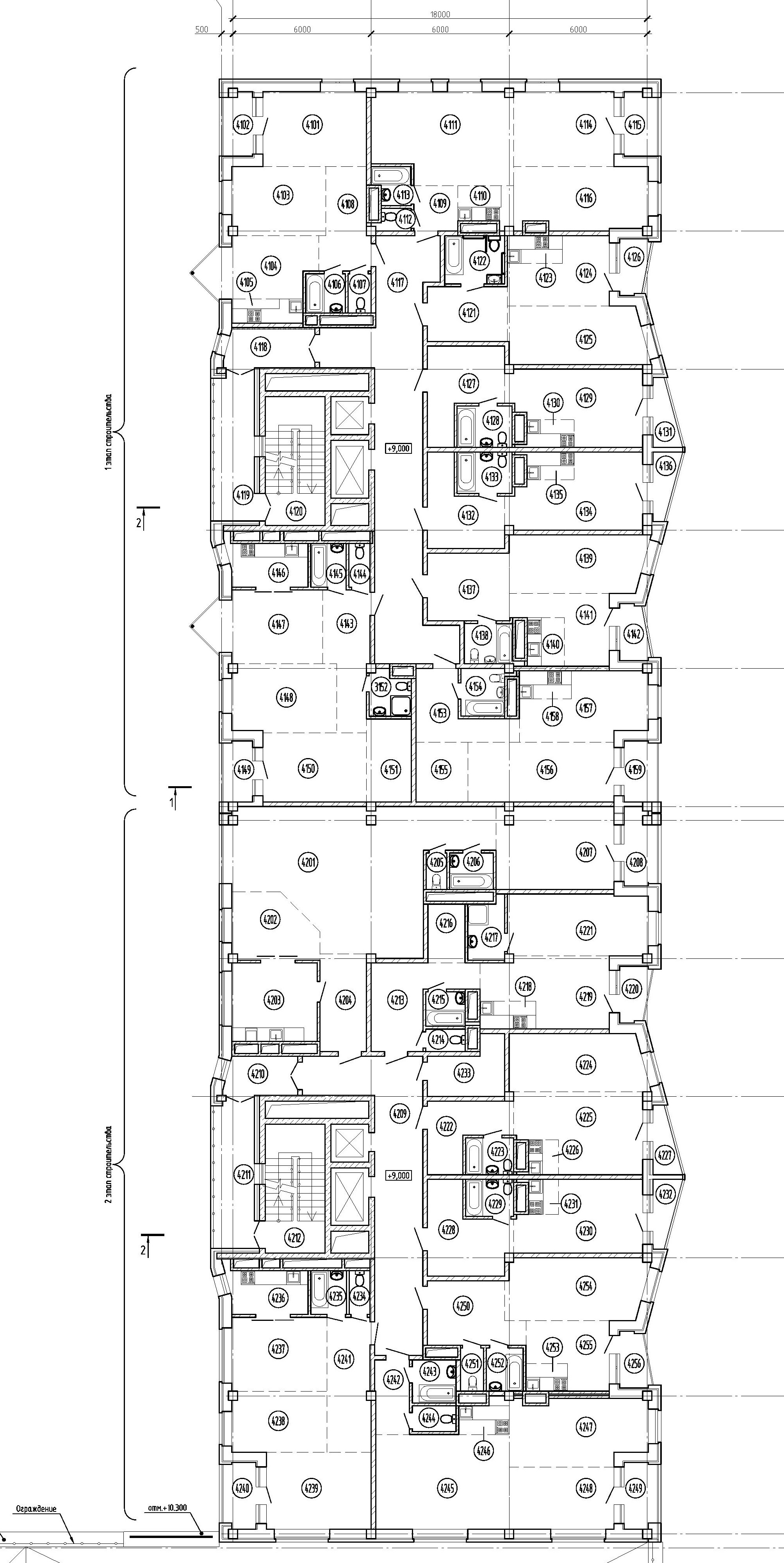 Застройщик _______________________                 Дольщик: ________________________М.П.                                                                                       Приложение № 4К договору № ________  на участие в долевом строительстве 12-этажного жилого дома со встроено-пристроенными помещениями общественного назначения,от «___» ______2017 годаМестоположение участка, Предоставленного под строительство Объекта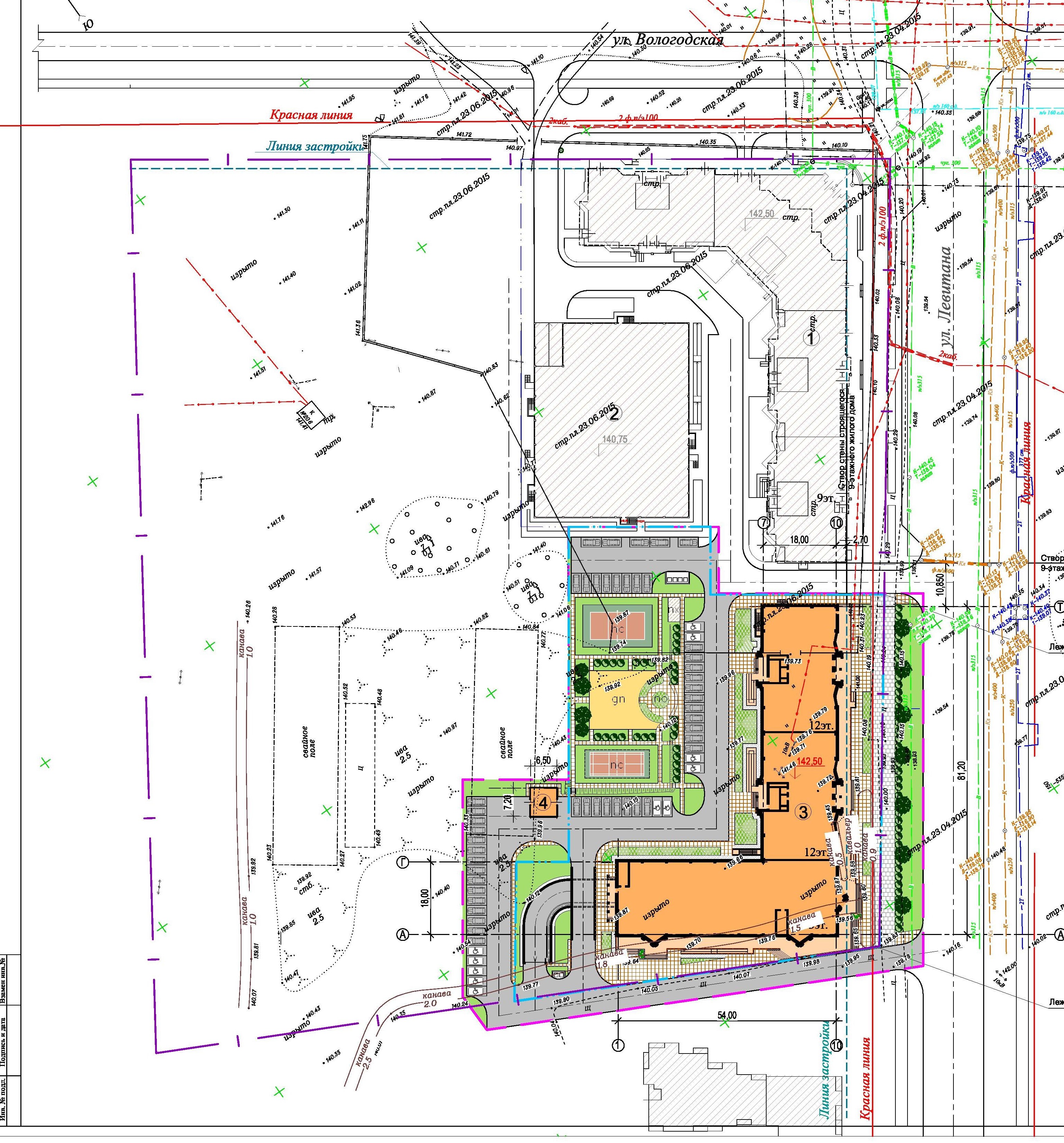 Застройщик _______________________                 Дольщик: ________________________  М.П.                                                                                                город Тверь                                                                                 «__» ______ две тысячи семнадцатого годаЗастройщикДольщикООО «Строительная компания «БИЛДИНГ»170006, Тверь, ул. Веры Бонч-Бруевич, д.16, оф.24ОГРН 1136952004408, ИНН 6950164223, КПП 695001001 Р/сч 407 028 105 190 0000 1647В Тверской РФ  АО «Россельхозбанк» К/сч 301 018 106 0000 0000 795, БИК 042809795Генеральный директор           ____________________       Бондаренко Е.В.                     _______________________